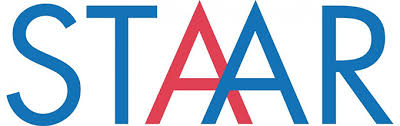 DeSoto West Middle School2016 Testing DatesDeSoto West Middle School2016 Testing DatesDeSoto West Middle School2016 Testing DatesDeSoto West Middle School2016 Testing DatesDeSoto West Middle School2016 Testing DatesDeSoto West Middle School2016 Testing DatesDeSoto West Middle School2016 Testing DatesDeSoto West Middle School2016 Testing DatesDeSoto West Middle School2016 Testing DatesDeSoto West Middle School2016 Testing DatesGRADETues.March 29Wed.March 30Wed.May 4Mon.May 9Tues.May 10Wed.May 11Thurs.May 12TuesJune 21.Wed.June 226thMathReading7thWritingMathReading8thMathReading*AlgebraMath(Retest)**Reading(Retest)**ScienceSocialStudiesMath(Retest)***Reading(Retest)**** Only 8th Grade students enrolled in Algebra.** Only 8th Grade students who were absent, did not test, or did not achieve Level III Satisfactory on the  March 29th        Math and March 30th administration of the Reading test (s).***  Only 8th Grade students who were absent, did not test, or did not achieve Level III Satisfactory on the  May 9th     Math and May 10th administration or earlier administration of the respective Math & Reading test (s).* Only 8th Grade students enrolled in Algebra.** Only 8th Grade students who were absent, did not test, or did not achieve Level III Satisfactory on the  March 29th        Math and March 30th administration of the Reading test (s).***  Only 8th Grade students who were absent, did not test, or did not achieve Level III Satisfactory on the  May 9th     Math and May 10th administration or earlier administration of the respective Math & Reading test (s).* Only 8th Grade students enrolled in Algebra.** Only 8th Grade students who were absent, did not test, or did not achieve Level III Satisfactory on the  March 29th        Math and March 30th administration of the Reading test (s).***  Only 8th Grade students who were absent, did not test, or did not achieve Level III Satisfactory on the  May 9th     Math and May 10th administration or earlier administration of the respective Math & Reading test (s).* Only 8th Grade students enrolled in Algebra.** Only 8th Grade students who were absent, did not test, or did not achieve Level III Satisfactory on the  March 29th        Math and March 30th administration of the Reading test (s).***  Only 8th Grade students who were absent, did not test, or did not achieve Level III Satisfactory on the  May 9th     Math and May 10th administration or earlier administration of the respective Math & Reading test (s).* Only 8th Grade students enrolled in Algebra.** Only 8th Grade students who were absent, did not test, or did not achieve Level III Satisfactory on the  March 29th        Math and March 30th administration of the Reading test (s).***  Only 8th Grade students who were absent, did not test, or did not achieve Level III Satisfactory on the  May 9th     Math and May 10th administration or earlier administration of the respective Math & Reading test (s).* Only 8th Grade students enrolled in Algebra.** Only 8th Grade students who were absent, did not test, or did not achieve Level III Satisfactory on the  March 29th        Math and March 30th administration of the Reading test (s).***  Only 8th Grade students who were absent, did not test, or did not achieve Level III Satisfactory on the  May 9th     Math and May 10th administration or earlier administration of the respective Math & Reading test (s).* Only 8th Grade students enrolled in Algebra.** Only 8th Grade students who were absent, did not test, or did not achieve Level III Satisfactory on the  March 29th        Math and March 30th administration of the Reading test (s).***  Only 8th Grade students who were absent, did not test, or did not achieve Level III Satisfactory on the  May 9th     Math and May 10th administration or earlier administration of the respective Math & Reading test (s).* Only 8th Grade students enrolled in Algebra.** Only 8th Grade students who were absent, did not test, or did not achieve Level III Satisfactory on the  March 29th        Math and March 30th administration of the Reading test (s).***  Only 8th Grade students who were absent, did not test, or did not achieve Level III Satisfactory on the  May 9th     Math and May 10th administration or earlier administration of the respective Math & Reading test (s).* Only 8th Grade students enrolled in Algebra.** Only 8th Grade students who were absent, did not test, or did not achieve Level III Satisfactory on the  March 29th        Math and March 30th administration of the Reading test (s).***  Only 8th Grade students who were absent, did not test, or did not achieve Level III Satisfactory on the  May 9th     Math and May 10th administration or earlier administration of the respective Math & Reading test (s).* Only 8th Grade students enrolled in Algebra.** Only 8th Grade students who were absent, did not test, or did not achieve Level III Satisfactory on the  March 29th        Math and March 30th administration of the Reading test (s).***  Only 8th Grade students who were absent, did not test, or did not achieve Level III Satisfactory on the  May 9th     Math and May 10th administration or earlier administration of the respective Math & Reading test (s).